проект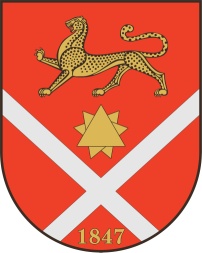 Республика Северная Осетия – АланияроектПравобережный районБесланское городское поселениеСобрание представителей Бесланского городского поселенияРешение № ___от «___»_____ 2021  г.                               	                                              г. Беслан«О внесении изменений и дополнений в Решение Собрания представителей Бесланского городского поселения от 27 ноября 2020 г. №3 «О бюджете Бесланского городского поселения на 2021 год»В соответствии с Бюджетным кодексом Российской Федерации, Федеральным законом от 06.10.2003 N131-ФЗ "Об общих принципах организации местного самоуправления в Российской Федерации", Уставом Бесланского городского поселения Правобережного района Республики Северная Осетия – Алания, а также в связи с расходами, не предусмотренными бюджетом Бесланского городского поселения на 2021 год, Собрание представителей Бесланского городского поселения РЕШАЕТ:	1. Внести в Решение Собрания представителей Бесланского городского поселения от 27 ноября 2020 г. № 3 «О бюджете Бесланского городского поселения на 2021 год» следующие изменения:	2. Утвердить основные характеристики бюджета Бесланского городского поселения на 2021 год:- общий объем доходов бюджета Бесланского городского поселения в сумме 80 889 тыс. руб. (приложение 1);- общий объем расходов бюджета Бесланского городского поселения в сумме 95 789 тыс. руб. (приложение №2).3. Настоящее решение вступает в силу с момента его официального опубликования (обнародования).Глава муниципального образованияБесланского городского поселения                                             В.Б. Татаров